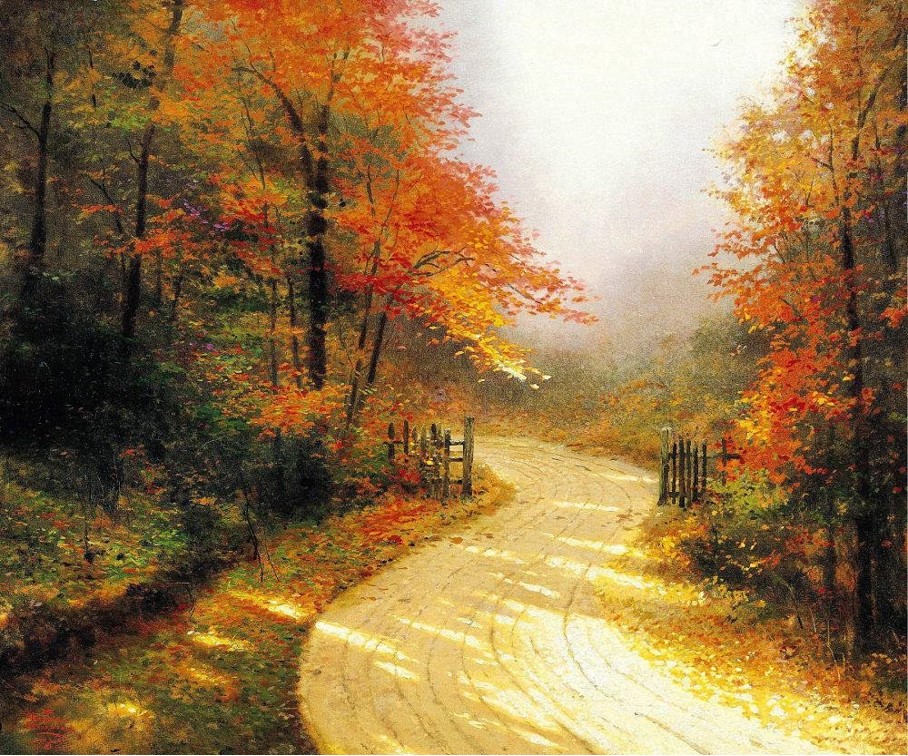                                                             L’automne enchanteur.Bonjour automne et tes ors magiquesCoquin ! Tu nous réduis le soleil mirifiqueMais tu mets dans le feuillage des tons flamboyantsTu maquilles dame nature de fards luminescents.Tu fais étinceler l’astre d’amour vénéréDans l’habillage des majestueuses forêts,Tu nous offres châtaignes, noix et raisinsPuis les cucurbitacées si belles dans nos jardins.Quel bonheur de se promener dans des petits paradisEn suivant les sentiers dans les bois embellisAlors qu’un vent léger fait tomber sur nousDans un balancement régulier des cadavres roux.Les amanites servent de perchoirs aux écureuilsEt les fougères ont jauni aux premières froideurs.Bonnets et écharpes ont fait leur apparitionAfin de préserver nos têtes des terribles frissons.Les érables dévoilent leur magie automnaleDans une avalanche rougeâtre subliminale.A l’approche du couchant, le soleil allume le feuDans le somptueux habit rubicond des arbres frileux,Il fait jaillir dans l’incendie le pont métalliqueEnjambant la rivière transformée en brasier féérique.Merci bel automne, tu restreins la clartéMais tu nous enchantes de tes sublimes beautés.Marie Laborde.